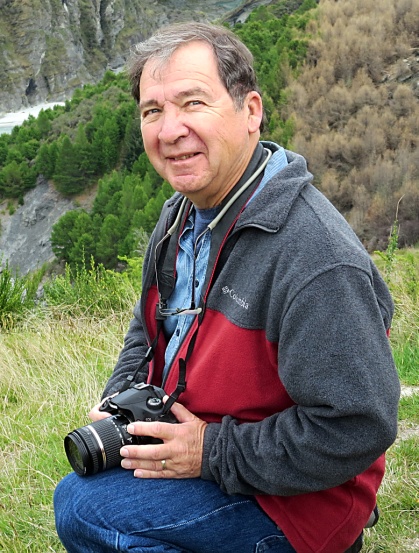 Howard Wichansky has been interested in photography practically all his life.  His first encounter was with his dad as a child, fascinated by the darkroom magic.  In high school he spent hours as newspaper photographer and Photography Coordinator of the yearbook.  His sports shots won several city wide photography contests.  Today, as a member of the Monmouth Camera Club his images were awarded Print of the Year in his division for 5 consecutive years.  He was the first recipient of the Dankwart Koehler Award given for the best print photograph in all print divisions for the year and obtained it a second time.   His entries achieved Award and Honorable Mentions from the New Jersey Federation of Camera Clubs as well as awards from the International Club Print Competition of the Photographic Society of America.  He has served as Treasurer and Print Chairman for the Monmouth Camera Club and President of the Regency Digital Photography Club.  He finds many of his best photographs while on vacation with his wife, Shelly, who is very supportive.   